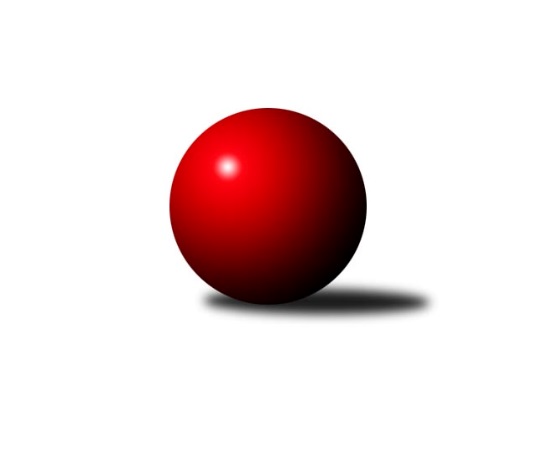 Č.5Ročník 2021/2022	12.5.2024 Západočeská divize 2021/2022Statistika 5. kolaTabulka družstev:		družstvo	záp	výh	rem	proh	skore	sety	průměr	body	plné	dorážka	chyby	1.	Loko Cheb B	5	4	0	1	56 : 24 	(34.0 : 16.0)	2590	8	1756	834	27.8	2.	Kuž.Holýšov B	5	4	0	1	49 : 31 	(26.0 : 20.0)	2583	8	1779	804	39.4	3.	TJ Dobřany	5	3	1	1	52 : 28 	(22.0 : 24.0)	2559	7	1756	803	40.8	4.	Baník Stříbro	5	3	0	2	44 : 36 	(30.0 : 20.0)	2625	6	1799	826	27.6	5.	Kuželky Ji.Hazlov B	5	3	0	2	42 : 38 	(18.5 : 19.5)	2569	6	1780	789	37.8	6.	Kuž.Holýšov A	5	3	0	2	40 : 40 	(24.5 : 23.5)	2565	6	1784	781	48.2	7.	Slovan K.Vary B	5	2	1	2	46 : 34 	(21.5 : 16.5)	2651	5	1804	848	28.4	8.	Loko Cheb A	5	2	0	3	32 : 48 	(16.5 : 25.5)	2568	4	1780	788	35.6	9.	KK Karlovy Vary	5	1	1	3	35 : 45 	(16.5 : 23.5)	2493	3	1730	763	35.6	10.	Sokol Útvina	5	1	1	3	28 : 52 	(17.5 : 26.5)	2572	3	1771	801	38.8	11.	TJ Jáchymov	5	1	0	4	32 : 48 	(27.0 : 25.0)	2538	2	1744	793	38.6	12.	TJ Havlovice	5	1	0	4	24 : 56 	(18.0 : 32.0)	2430	2	1734	696	48.6Tabulka doma:		družstvo	záp	výh	rem	proh	skore	sety	průměr	body	maximum	minimum	1.	Baník Stříbro	3	3	0	0	40 : 8 	(25.0 : 11.0)	2651	6	2771	2557	2.	Loko Cheb B	3	2	0	1	36 : 12 	(22.5 : 7.5)	2734	4	2803	2696	3.	Kuž.Holýšov A	2	2	0	0	24 : 8 	(14.0 : 8.0)	2680	4	2683	2676	4.	TJ Dobřany	3	2	0	1	32 : 16 	(16.0 : 16.0)	2587	4	2661	2462	5.	Kuželky Ji.Hazlov B	2	2	0	0	22 : 10 	(10.0 : 10.0)	2704	4	2754	2653	6.	KK Karlovy Vary	3	1	1	1	27 : 21 	(8.0 : 8.0)	2570	3	2587	2549	7.	Sokol Útvina	3	1	1	1	24 : 24 	(13.5 : 8.5)	2551	3	2564	2528	8.	Slovan K.Vary B	2	1	0	1	22 : 10 	(4.0 : 0.0)	2594	2	2594	2594	9.	Kuž.Holýšov B	2	1	0	1	20 : 12 	(13.0 : 11.0)	2685	2	2722	2648	10.	TJ Havlovice	2	1	0	1	18 : 14 	(12.0 : 12.0)	2479	2	2495	2462	11.	TJ Jáchymov	3	1	0	2	26 : 22 	(17.0 : 11.0)	2475	2	2496	2458	12.	Loko Cheb A	2	1	0	1	14 : 18 	(7.0 : 7.0)	2552	2	2628	2476Tabulka venku:		družstvo	záp	výh	rem	proh	skore	sety	průměr	body	maximum	minimum	1.	Kuž.Holýšov B	3	3	0	0	29 : 19 	(13.0 : 9.0)	2548	6	2605	2499	2.	Loko Cheb B	2	2	0	0	20 : 12 	(11.5 : 8.5)	2518	4	2526	2510	3.	TJ Dobřany	2	1	1	0	20 : 12 	(6.0 : 8.0)	2545	3	2570	2520	4.	Slovan K.Vary B	3	1	1	1	24 : 24 	(17.5 : 16.5)	2670	3	2728	2576	5.	Kuželky Ji.Hazlov B	3	1	0	2	20 : 28 	(8.5 : 9.5)	2525	2	2604	2476	6.	Loko Cheb A	3	1	0	2	18 : 30 	(9.5 : 18.5)	2630	2	2832	2491	7.	Kuž.Holýšov A	3	1	0	2	16 : 32 	(10.5 : 15.5)	2526	2	2646	2442	8.	KK Karlovy Vary	2	0	0	2	8 : 24 	(8.5 : 15.5)	2455	0	2544	2365	9.	TJ Jáchymov	2	0	0	2	6 : 26 	(10.0 : 14.0)	2569	0	2585	2553	10.	Baník Stříbro	2	0	0	2	4 : 28 	(5.0 : 9.0)	2600	0	2600	2600	11.	Sokol Útvina	2	0	0	2	4 : 28 	(4.0 : 18.0)	2583	0	2609	2556	12.	TJ Havlovice	3	0	0	3	6 : 42 	(6.0 : 20.0)	2414	0	2426	2407Tabulka podzimní části:		družstvo	záp	výh	rem	proh	skore	sety	průměr	body	doma	venku	1.	Loko Cheb B	5	4	0	1	56 : 24 	(34.0 : 16.0)	2590	8 	2 	0 	1 	2 	0 	0	2.	Kuž.Holýšov B	5	4	0	1	49 : 31 	(26.0 : 20.0)	2583	8 	1 	0 	1 	3 	0 	0	3.	TJ Dobřany	5	3	1	1	52 : 28 	(22.0 : 24.0)	2559	7 	2 	0 	1 	1 	1 	0	4.	Baník Stříbro	5	3	0	2	44 : 36 	(30.0 : 20.0)	2625	6 	3 	0 	0 	0 	0 	2	5.	Kuželky Ji.Hazlov B	5	3	0	2	42 : 38 	(18.5 : 19.5)	2569	6 	2 	0 	0 	1 	0 	2	6.	Kuž.Holýšov A	5	3	0	2	40 : 40 	(24.5 : 23.5)	2565	6 	2 	0 	0 	1 	0 	2	7.	Slovan K.Vary B	5	2	1	2	46 : 34 	(21.5 : 16.5)	2651	5 	1 	0 	1 	1 	1 	1	8.	Loko Cheb A	5	2	0	3	32 : 48 	(16.5 : 25.5)	2568	4 	1 	0 	1 	1 	0 	2	9.	KK Karlovy Vary	5	1	1	3	35 : 45 	(16.5 : 23.5)	2493	3 	1 	1 	1 	0 	0 	2	10.	Sokol Útvina	5	1	1	3	28 : 52 	(17.5 : 26.5)	2572	3 	1 	1 	1 	0 	0 	2	11.	TJ Jáchymov	5	1	0	4	32 : 48 	(27.0 : 25.0)	2538	2 	1 	0 	2 	0 	0 	2	12.	TJ Havlovice	5	1	0	4	24 : 56 	(18.0 : 32.0)	2430	2 	1 	0 	1 	0 	0 	3Tabulka jarní části:		družstvo	záp	výh	rem	proh	skore	sety	průměr	body	doma	venku	1.	Slovan K.Vary B	0	0	0	0	0 : 0 	(0.0 : 0.0)	0	0 	0 	0 	0 	0 	0 	0 	2.	Loko Cheb A	0	0	0	0	0 : 0 	(0.0 : 0.0)	0	0 	0 	0 	0 	0 	0 	0 	3.	KK Karlovy Vary	0	0	0	0	0 : 0 	(0.0 : 0.0)	0	0 	0 	0 	0 	0 	0 	0 	4.	Kuželky Ji.Hazlov B	0	0	0	0	0 : 0 	(0.0 : 0.0)	0	0 	0 	0 	0 	0 	0 	0 	5.	Kuž.Holýšov A	0	0	0	0	0 : 0 	(0.0 : 0.0)	0	0 	0 	0 	0 	0 	0 	0 	6.	Loko Cheb B	0	0	0	0	0 : 0 	(0.0 : 0.0)	0	0 	0 	0 	0 	0 	0 	0 	7.	TJ Jáchymov	0	0	0	0	0 : 0 	(0.0 : 0.0)	0	0 	0 	0 	0 	0 	0 	0 	8.	Baník Stříbro	0	0	0	0	0 : 0 	(0.0 : 0.0)	0	0 	0 	0 	0 	0 	0 	0 	9.	TJ Dobřany	0	0	0	0	0 : 0 	(0.0 : 0.0)	0	0 	0 	0 	0 	0 	0 	0 	10.	Kuž.Holýšov B	0	0	0	0	0 : 0 	(0.0 : 0.0)	0	0 	0 	0 	0 	0 	0 	0 	11.	TJ Havlovice	0	0	0	0	0 : 0 	(0.0 : 0.0)	0	0 	0 	0 	0 	0 	0 	0 	12.	Sokol Útvina	0	0	0	0	0 : 0 	(0.0 : 0.0)	0	0 	0 	0 	0 	0 	0 	0 Zisk bodů pro družstvo:		jméno hráče	družstvo	body	zápasy	v %	dílčí body	sety	v %	1.	Petr Rajlich 	Loko Cheb B  	10	/	5	(100%)		/		(%)	2.	Ivan Žaloudík 	KK Karlovy Vary 	9	/	5	(90%)		/		(%)	3.	Petr Haken 	Kuželky Ji.Hazlov B 	8	/	4	(100%)		/		(%)	4.	Viktor Šlajer 	Kuž.Holýšov B 	8	/	4	(100%)		/		(%)	5.	František Douša 	Loko Cheb A  	8	/	5	(80%)		/		(%)	6.	Václav Kříž ml.	Sokol Útvina 	8	/	5	(80%)		/		(%)	7.	Václav Loukotka 	Baník Stříbro 	6	/	4	(75%)		/		(%)	8.	Josef Dvořák 	TJ Dobřany 	6	/	4	(75%)		/		(%)	9.	Ladislav Lipták 	Loko Cheb A  	6	/	4	(75%)		/		(%)	10.	Jan Čech 	Baník Stříbro 	6	/	4	(75%)		/		(%)	11.	Jiří Šrek 	TJ Jáchymov 	6	/	4	(75%)		/		(%)	12.	Petr Kučera 	TJ Dobřany 	6	/	4	(75%)		/		(%)	13.	Marcel Toužimský 	Slovan K.Vary B 	6	/	4	(75%)		/		(%)	14.	Tomáš Beck ml.	Slovan K.Vary B 	6	/	4	(75%)		/		(%)	15.	Jiří Šlajer 	Kuž.Holýšov A 	6	/	4	(75%)		/		(%)	16.	František Živný 	TJ Jáchymov 	6	/	4	(75%)		/		(%)	17.	Vítězslav Vodehnal 	KK Karlovy Vary 	6	/	4	(75%)		/		(%)	18.	Jana Komancová 	Kuželky Ji.Hazlov B 	6	/	4	(75%)		/		(%)	19.	Michael Wittwar 	Kuželky Ji.Hazlov B 	6	/	5	(60%)		/		(%)	20.	Lenka Pivoňková 	Loko Cheb B  	6	/	5	(60%)		/		(%)	21.	Jan Myslík 	Kuž.Holýšov A 	6	/	5	(60%)		/		(%)	22.	Tomáš Lukeš 	Kuž.Holýšov B 	6	/	5	(60%)		/		(%)	23.	Vlastimil Kraus 	Kuž.Holýšov B 	6	/	5	(60%)		/		(%)	24.	Miroslav Pivoňka 	Loko Cheb B  	6	/	5	(60%)		/		(%)	25.	Lubomír Martinek 	KK Karlovy Vary 	6	/	5	(60%)		/		(%)	26.	Jiří Jaroš 	Loko Cheb B  	6	/	5	(60%)		/		(%)	27.	Jakub Růžička 	Loko Cheb A  	6	/	5	(60%)		/		(%)	28.	Michal Lohr 	TJ Dobřany 	6	/	5	(60%)		/		(%)	29.	Bedřich Horka 	Kuž.Holýšov B 	5	/	3	(83%)		/		(%)	30.	Ladislav Martínek 	TJ Jáchymov 	4	/	2	(100%)		/		(%)	31.	Marek Eisman 	TJ Dobřany 	4	/	2	(100%)		/		(%)	32.	David Junek 	Baník Stříbro 	4	/	2	(100%)		/		(%)	33.	Karel Smrž 	Baník Stříbro 	4	/	2	(100%)		/		(%)	34.	Bohumil Jirka 	Kuž.Holýšov A 	4	/	2	(100%)		/		(%)	35.	Hana Berkovcová 	Loko Cheb B  	4	/	3	(67%)		/		(%)	36.	Jan Vacikar 	Baník Stříbro 	4	/	4	(50%)		/		(%)	37.	Lukáš Holý 	Slovan K.Vary B 	4	/	4	(50%)		/		(%)	38.	Daniela Stašová 	Slovan K.Vary B 	4	/	4	(50%)		/		(%)	39.	Vít Červenka 	Sokol Útvina 	4	/	4	(50%)		/		(%)	40.	Pavel Treppesch 	Baník Stříbro 	4	/	4	(50%)		/		(%)	41.	Vojtěch Kořan 	TJ Dobřany 	4	/	4	(50%)		/		(%)	42.	Kamil Bláha 	Kuželky Ji.Hazlov B 	4	/	4	(50%)		/		(%)	43.	Matěj Chlubna 	Kuž.Holýšov B 	4	/	5	(40%)		/		(%)	44.	Martin Kuchař 	TJ Jáchymov 	4	/	5	(40%)		/		(%)	45.	Dagmar Rajlichová 	Loko Cheb B  	4	/	5	(40%)		/		(%)	46.	Jan Kříž 	Sokol Útvina 	4	/	5	(40%)		/		(%)	47.	Tomáš Vrba 	TJ Havlovice  	4	/	5	(40%)		/		(%)	48.	Pavel Pivoňka 	TJ Havlovice  	4	/	5	(40%)		/		(%)	49.	Stanislav Veselý 	Sokol Útvina 	4	/	5	(40%)		/		(%)	50.	Pavel Repčík 	Kuželky Ji.Hazlov B 	4	/	5	(40%)		/		(%)	51.	Miroslav Vlček 	TJ Jáchymov 	4	/	5	(40%)		/		(%)	52.	Jiří Kalista 	TJ Havlovice  	4	/	5	(40%)		/		(%)	53.	Jiří Rádl 	TJ Havlovice  	4	/	5	(40%)		/		(%)	54.	Martin Šlajer 	Kuž.Holýšov A 	4	/	5	(40%)		/		(%)	55.	Marek Smetana 	TJ Dobřany 	4	/	5	(40%)		/		(%)	56.	Irena Živná 	TJ Jáchymov 	2	/	1	(100%)		/		(%)	57.	Eva Nováčková 	Loko Cheb B  	2	/	1	(100%)		/		(%)	58.	Jiří Nováček 	Loko Cheb B  	2	/	1	(100%)		/		(%)	59.	Josef Vdovec 	Kuž.Holýšov A 	2	/	1	(100%)		/		(%)	60.	Roman Chlubna 	Kuž.Holýšov B 	2	/	1	(100%)		/		(%)	61.	Gabriela Bartoňová 	TJ Havlovice  	2	/	1	(100%)		/		(%)	62.	Pavel Basl 	Baník Stříbro 	2	/	1	(100%)		/		(%)	63.	Luboš Špís 	TJ Dobřany 	2	/	1	(100%)		/		(%)	64.	Jakub Solfronk 	TJ Dobřany 	2	/	1	(100%)		/		(%)	65.	Bronislava Hánělová 	KK Karlovy Vary 	2	/	2	(50%)		/		(%)	66.	Daniel Šeterle 	Kuž.Holýšov A 	2	/	2	(50%)		/		(%)	67.	Václav Kříž st.	Sokol Útvina 	2	/	2	(50%)		/		(%)	68.	Jiří Hojsák 	KK Karlovy Vary 	2	/	2	(50%)		/		(%)	69.	Petr Čolák 	KK Karlovy Vary 	2	/	2	(50%)		/		(%)	70.	Pavel Pazdera 	KK Karlovy Vary 	2	/	2	(50%)		/		(%)	71.	Jan Laksar 	Kuž.Holýšov A 	2	/	3	(33%)		/		(%)	72.	Vladimír Šraga 	Baník Stříbro 	2	/	3	(33%)		/		(%)	73.	Miroslav Martínek 	Kuž.Holýšov B 	2	/	3	(33%)		/		(%)	74.	Johannes Luster 	Slovan K.Vary B 	2	/	3	(33%)		/		(%)	75.	Pavel Sloup 	TJ Dobřany 	2	/	3	(33%)		/		(%)	76.	Jan Gottwald 	TJ Havlovice  	2	/	3	(33%)		/		(%)	77.	Vlastimil Hlavatý 	Sokol Útvina 	2	/	3	(33%)		/		(%)	78.	Milan Laksar 	Kuž.Holýšov A 	2	/	4	(25%)		/		(%)	79.	Jan Vank 	KK Karlovy Vary 	2	/	4	(25%)		/		(%)	80.	Dana Blaslová 	TJ Jáchymov 	2	/	5	(20%)		/		(%)	81.	Zdeněk Eichler 	Loko Cheb A  	2	/	5	(20%)		/		(%)	82.	Pavel Schubert 	Loko Cheb A  	2	/	5	(20%)		/		(%)	83.	Pavel Benčík 	Kuželky Ji.Hazlov B 	2	/	5	(20%)		/		(%)	84.	Martin Bezouška 	TJ Jáchymov 	0	/	1	(0%)		/		(%)	85.	Josef Nedoma 	TJ Havlovice  	0	/	1	(0%)		/		(%)	86.	Petr Ziegler 	TJ Havlovice  	0	/	1	(0%)		/		(%)	87.	Radek Cimbala 	Slovan K.Vary B 	0	/	1	(0%)		/		(%)	88.	Petr Sloup 	TJ Dobřany 	0	/	1	(0%)		/		(%)	89.	Daniel Hussar 	Loko Cheb A  	0	/	1	(0%)		/		(%)	90.	Jan Bartoš 	Kuželky Ji.Hazlov B 	0	/	1	(0%)		/		(%)	91.	Miroslav Špoták 	TJ Havlovice  	0	/	1	(0%)		/		(%)	92.	Štěpánka Peštová 	TJ Havlovice  	0	/	1	(0%)		/		(%)	93.	Adam Ticháček 	TJ Havlovice  	0	/	2	(0%)		/		(%)	94.	Filip Střeska 	Kuželky Ji.Hazlov B 	0	/	2	(0%)		/		(%)	95.	Petr Beseda 	Slovan K.Vary B 	0	/	3	(0%)		/		(%)	96.	Petr Ježek 	Kuž.Holýšov B 	0	/	3	(0%)		/		(%)	97.	Josef Ženíšek 	KK Karlovy Vary 	0	/	3	(0%)		/		(%)	98.	Ivana Nová 	TJ Jáchymov 	0	/	3	(0%)		/		(%)	99.	Jakub Janouch 	Kuž.Holýšov A 	0	/	4	(0%)		/		(%)	100.	Jan Adam 	Loko Cheb A  	0	/	5	(0%)		/		(%)	101.	Jaroslav Dobiáš 	Sokol Útvina 	0	/	5	(0%)		/		(%)Průměry na kuželnách:		kuželna	průměr	plné	dorážka	chyby	výkon na hráče	1.	Hazlov, 1-4	2670	1819	851	33.0	(445.1)	2.	Lokomotiva Cheb, 1-2	2634	1798	836	34.7	(439.1)	3.	Kuželky Holýšov, 1-2	2634	1813	821	43.8	(439.0)	4.	Stříbro, 1-4	2575	1778	797	32.0	(429.3)	5.	Karlovy Vary, 1-4	2568	1772	796	39.9	(428.1)	6.	TJ Dobřany, 1-2	2555	1753	801	38.7	(425.8)	7.	Sokol Útvina, 1-2	2541	1762	778	41.8	(423.5)	8.	Havlovice, 1-2	2477	1715	762	38.0	(412.9)	9.	Jáchymov, 1-2	2463	1723	740	43.5	(410.6)Nejlepší výkony na kuželnách:Hazlov, 1-4Kuželky Ji.Hazlov B	2754	2. kolo	Jana Komancová 	Kuželky Ji.Hazlov B	481	4. koloSlovan K.Vary B	2707	2. kolo	Kamil Bláha 	Kuželky Ji.Hazlov B	478	2. koloKuželky Ji.Hazlov B	2653	4. kolo	Tomáš Beck ml.	Slovan K.Vary B	476	2. koloLoko Cheb A 	2568	4. kolo	Jana Komancová 	Kuželky Ji.Hazlov B	469	2. kolo		. kolo	Pavel Repčík 	Kuželky Ji.Hazlov B	466	2. kolo		. kolo	Michael Wittwar 	Kuželky Ji.Hazlov B	465	2. kolo		. kolo	Petr Haken 	Kuželky Ji.Hazlov B	461	2. kolo		. kolo	Daniela Stašová 	Slovan K.Vary B	458	2. kolo		. kolo	Zdeněk Eichler 	Loko Cheb A 	458	4. kolo		. kolo	Radek Cimbala 	Slovan K.Vary B	456	2. koloLokomotiva Cheb, 1-2Loko Cheb A 	2832	5. kolo	Ladislav Lipták 	Loko Cheb A 	546	5. koloLoko Cheb B 	2803	5. kolo	Ladislav Lipták 	Loko Cheb A 	537	1. koloLoko Cheb B 	2704	4. kolo	František Douša 	Loko Cheb A 	515	5. koloLoko Cheb B 	2696	2. kolo	Jakub Růžička 	Loko Cheb A 	487	5. koloLoko Cheb A 	2628	1. kolo	Dagmar Rajlichová 	Loko Cheb B 	487	5. koloTJ Jáchymov	2585	2. kolo	Hana Berkovcová 	Loko Cheb B 	481	5. koloSokol Útvina	2556	4. kolo	Petr Kučera 	TJ Dobřany	480	3. koloKK Karlovy Vary	2544	1. kolo	Petr Rajlich 	Loko Cheb B 	480	2. koloTJ Dobřany	2520	3. kolo	František Douša 	Loko Cheb A 	478	1. koloLoko Cheb A 	2476	3. kolo	Hana Berkovcová 	Loko Cheb B 	468	2. koloKuželky Holýšov, 1-2Slovan K.Vary B	2728	4. kolo	Matěj Chlubna 	Kuž.Holýšov B	512	2. koloKuž.Holýšov B	2722	2. kolo	Jiří Šlajer 	Kuž.Holýšov A	506	4. koloKuž.Holýšov A	2683	4. kolo	Jan Vacikar 	Baník Stříbro	492	4. koloKuž.Holýšov A	2676	2. kolo	Lukáš Holý 	Slovan K.Vary B	476	4. koloKuž.Holýšov B	2648	4. kolo	Daniel Šeterle 	Kuž.Holýšov A	475	2. koloSokol Útvina	2609	2. kolo	Daniela Stašová 	Slovan K.Vary B	475	4. koloBaník Stříbro	2600	4. kolo	Vlastimil Kraus 	Kuž.Holýšov B	473	2. koloTJ Havlovice 	2408	2. kolo	Jan Myslík 	Kuž.Holýšov A	468	4. kolo		. kolo	Václav Kříž ml.	Sokol Útvina	466	2. kolo		. kolo	Jan Myslík 	Kuž.Holýšov A	465	2. koloStříbro, 1-4Baník Stříbro	2771	5. kolo	David Junek 	Baník Stříbro	508	5. koloBaník Stříbro	2624	3. kolo	David Junek 	Baník Stříbro	484	3. koloKuželky Ji.Hazlov B	2604	3. kolo	Václav Loukotka 	Baník Stříbro	483	5. koloBaník Stříbro	2557	2. kolo	Jan Vacikar 	Baník Stříbro	474	3. koloLoko Cheb A 	2491	2. kolo	Michael Wittwar 	Kuželky Ji.Hazlov B	462	3. koloTJ Havlovice 	2407	5. kolo	Václav Loukotka 	Baník Stříbro	462	2. kolo		. kolo	Karel Smrž 	Baník Stříbro	461	5. kolo		. kolo	Jan Vacikar 	Baník Stříbro	458	5. kolo		. kolo	Petr Haken 	Kuželky Ji.Hazlov B	456	3. kolo		. kolo	Pavel Treppesch 	Baník Stříbro	452	2. koloKarlovy Vary, 1-4Kuž.Holýšov A	2646	3. kolo	Tomáš Lukeš 	Kuž.Holýšov B	508	5. koloKuž.Holýšov B	2605	5. kolo	Martin Šlajer 	Kuž.Holýšov A	484	3. koloSlovan K.Vary B	2594	3. kolo	Ivan Žaloudík 	KK Karlovy Vary	481	2. koloKK Karlovy Vary	2587	4. kolo	Ivan Žaloudík 	KK Karlovy Vary	472	4. koloKK Karlovy Vary	2574	5. kolo	Bohumil Jirka 	Kuž.Holýšov A	466	3. koloTJ Dobřany	2570	2. kolo	Vítězslav Vodehnal 	KK Karlovy Vary	457	4. koloKK Karlovy Vary	2549	2. kolo	Lubomír Martinek 	KK Karlovy Vary	457	2. koloTJ Havlovice 	2426	4. kolo	Vlastimil Kraus 	Kuž.Holýšov B	451	5. koloSlovan K.Vary B	12	1. kolo	Marcel Toužimský 	Slovan K.Vary B	446	3. koloBaník Stříbro	0	1. kolo	Vojtěch Kořan 	TJ Dobřany	446	2. koloTJ Dobřany, 1-2TJ Dobřany	2661	4. kolo	Jiří Šrek 	TJ Jáchymov	482	4. koloTJ Dobřany	2637	5. kolo	Petr Rajlich 	Loko Cheb B 	463	1. koloTJ Jáchymov	2553	4. kolo	Josef Vdovec 	Kuž.Holýšov A	463	5. koloLoko Cheb B 	2526	1. kolo	Vojtěch Kořan 	TJ Dobřany	461	4. koloKuž.Holýšov A	2491	5. kolo	Marek Eisman 	TJ Dobřany	454	5. koloTJ Dobřany	2462	1. kolo	Marek Eisman 	TJ Dobřany	454	4. kolo		. kolo	Petr Kučera 	TJ Dobřany	454	5. kolo		. kolo	Miroslav Vlček 	TJ Jáchymov	453	4. kolo		. kolo	Marek Smetana 	TJ Dobřany	449	4. kolo		. kolo	Jiří Šlajer 	Kuž.Holýšov A	446	5. koloSokol Útvina, 1-2Slovan K.Vary B	2576	5. kolo	Jan Kříž 	Sokol Útvina	480	1. koloSokol Útvina	2564	5. kolo	Václav Kříž ml.	Sokol Útvina	466	3. koloSokol Útvina	2562	1. kolo	Jan Kříž 	Sokol Útvina	465	5. koloKuž.Holýšov B	2541	3. kolo	Vít Červenka 	Sokol Útvina	457	5. koloSokol Útvina	2528	3. kolo	Matěj Chlubna 	Kuž.Holýšov B	455	3. koloKuželky Ji.Hazlov B	2476	1. kolo	Tomáš Beck ml.	Slovan K.Vary B	447	5. kolo		. kolo	Vít Červenka 	Sokol Útvina	446	3. kolo		. kolo	Tomáš Lukeš 	Kuž.Holýšov B	445	3. kolo		. kolo	Václav Kříž ml.	Sokol Útvina	439	1. kolo		. kolo	Vlastimil Hlavatý 	Sokol Útvina	437	1. koloHavlovice, 1-2Loko Cheb B 	2510	3. kolo	Pavel Pivoňka 	TJ Havlovice 	446	3. koloTJ Havlovice 	2495	3. kolo	Jiří Kalista 	TJ Havlovice 	446	1. koloTJ Havlovice 	2462	1. kolo	Milan Laksar 	Kuž.Holýšov A	439	1. koloKuž.Holýšov A	2442	1. kolo	Jan Myslík 	Kuž.Holýšov A	434	1. kolo		. kolo	Eva Nováčková 	Loko Cheb B 	433	3. kolo		. kolo	Jiří Rádl 	TJ Havlovice 	432	3. kolo		. kolo	Petr Rajlich 	Loko Cheb B 	430	3. kolo		. kolo	Miroslav Pivoňka 	Loko Cheb B 	427	3. kolo		. kolo	Josef Nedoma 	TJ Havlovice 	424	3. kolo		. kolo	Lenka Pivoňková 	Loko Cheb B 	419	3. koloJáchymov, 1-2Kuž.Holýšov B	2499	1. kolo	Petr Haken 	Kuželky Ji.Hazlov B	474	5. koloTJ Jáchymov	2496	3. kolo	Matěj Chlubna 	Kuž.Holýšov B	473	1. koloKuželky Ji.Hazlov B	2494	5. kolo	Ivan Žaloudík 	KK Karlovy Vary	465	3. koloTJ Jáchymov	2470	1. kolo	Michael Wittwar 	Kuželky Ji.Hazlov B	447	5. koloTJ Jáchymov	2458	5. kolo	Irena Živná 	TJ Jáchymov	437	1. koloKK Karlovy Vary	2365	3. kolo	Miroslav Vlček 	TJ Jáchymov	436	5. kolo		. kolo	Bedřich Horka 	Kuž.Holýšov B	435	1. kolo		. kolo	Jiří Šrek 	TJ Jáchymov	431	5. kolo		. kolo	Jiří Šrek 	TJ Jáchymov	430	3. kolo		. kolo	Ladislav Martínek 	TJ Jáchymov	426	3. koloČetnost výsledků:	8.0 : 8.0	2x	7.0 : 9.0	1x	6.0 : 10.0	7x	4.0 : 12.0	2x	16.0 : 0.0	3x	14.0 : 2.0	5x	12.0 : 4.0	7x	10.0 : 6.0	3x